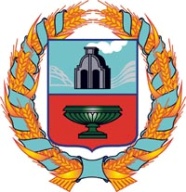                                      РОССИЙСКАЯ ФЕДЕРАЦИЯ           СОБРАНИЕ    ДЕПУТАТОВ  НОВОКАРПОВСКОГО СЕЛЬСОВЕТА             ТЮМЕНЦЕВСКОГО РАЙОНА АЛТАЙСКОГО КРАЯ                        Р    Е    Ш   Е   Н   И   Е    10.11.2011г.  №  70                                                             пос. Карповский                                      Об   утверждении  Правил  благоустройства                                                                                   обеспечения  чистоты  и порядка  на  территории  сельского                                                    поселения    Новокарповский   сельсовет  Тюменцевского                                                   района  Алтайского края.В  соответствии  с  Федеральным  законом  от  06.10.2003года  №  131- ФЗ   «  Об  общих  принципах  организации  местного  самоуправления  в  Российской  Федерации»  и  Устава  муниципального  образования  Новокарповский  сельсовет   Собрание  депутатов       РЕШИЛО :      1.   Утвердить  Правила  благоустройства, обеспечения  чистоты  и порядка  на  территории  сельского  поселения  Новокарповского  сельсовета  Тюменцевского  района  Алтайского края                                                                              2.  Решение  № 74 от 27.04.2006 года  « О  правилах  благоустройства  на  территории  Новокарповского  сельсовета»  считать  утратившим  силу.     3.  Настоящее   решение   обнародовать    на  информационном   стенде  в   здании   Администрации   Новокарповского  сельсовета.        4..  Контроль  над  исполнением   настоящего  решения  возложить  на  комиссию  по  социальной  защите  населения  (Баринова  Н.А.) 	Глава   сельсовета                                               В.А.Роот                                                                                    Принято  Сессией                                                                              Собрания депутатов                                                 10.11.2011года  №70ПРАВИЛАблагоустройства, обеспечения чистоты и порядка на территории сельского поселения Новокарповский  сельсовет  Тюменцевского  района  Алтайского  края1. ОБЩИЕ ПОЛОЖЕНИЯ1.1. Настоящие Правила устанавливают единые и обязательные к исполнению нормы и требования в сфере внешнего благоустройства и санитарного содержания, служат для улучшения благоустройства и обеспечения чистоты и санитарного состояния территории сельского поселения Новокарповский  сельсовет  Тюменцевского района  Алтайского  края  и являются обязательными для всех юридических и физических лиц, являющихся собственниками, пользователями или владельцами земель, зданий, строений, сооружений, расположенных на территории сельского поселения Новокарповский  сельсовет  Тюменцевского  района  Алтайского  края, независимо от форм собственности и ведомственной принадлежности.     Всем предприятиям, организациям, учреждениям, независимо от форм собственности и ведомственной принадлежности, а также физическим лицам вменяется в обязанность содержать в надлежащем порядке все элементы внешнего благоустройства, закрепленные за ними или принадлежащие им на правах собственности,  закрепленные за ними по договору аренды, найма и т.п.       Настоящие Правила разработаны на основании действующих законодательных и нормативных актов Российской Федерации , нормативно – правовых  актов    Алтайского  края  и Устава  муниципального  образования  Новокарповский  сельсовет, определяющих требования к состоянию внешнего благоустройства, к санитарному содержанию территорий и защите окружающей среды и здоровья населения, а также ответственность за их несоблюдение.       Целью настоящих Правил является установление единого порядка в решении вопросов содержания территории сельского поселения Новокарповский  сельсовет  Тюменцевского района  Алтайского  края.       Знание настоящих Правил и соблюдение их является обязательным для всех жителей сельского поселения Новокарповский  сельсовет  Тюменцевского  района  Алтайского края.       За неисполнение либо нарушение настоящих Правил применяется ответственность, предусмотренная действующим законодательством.       В случае выявления должностным лицом фактов несоблюдения либо ненадлежащего соблюдения настоящих Правил, составляется предписание, в котором устанавливается срок для исправления нарушений и направляется нарушителю. По итогам проверки должностным лицом администрации, материалы направляются в  Административную  комиссию, для привлечения нарушителя к ответственности в соответствии с действующим законодательством.       При обнаружении комиссией нарушений настоящих Правил, если эти нарушения повлекли расходы на восстановление земельных участков, дорог, сооружений, строений и объектов благоустройства, ущерб возмещается виновными лицами в порядке, предусмотренном гражданским законодательством.2.ОСНОВНЫЕ ПОНЯТИЯ.Для целей настоящих Правил используются следующие основные понятия:2.1. Благоустройство территорий сельского поселения (далее — благоустройство) — деятельность по созданию, реконструкции, ремонту, реставрации, оборудованию, переоборудованию, модернизации объектов благоустройства, содержанию их в чистоте и порядке в целях поддержания и улучшения их потребительских качеств.2.2. Объекты благоустройства – элементы среды жизнедеятельности населения на территории муниципального образования естественного и искусственного происхождения, предназначенные для осуществления производственной, хозяйственной и предпринимательской деятельности, удовлетворения социальных, бытовых, гигиенических, культурных, оздоровительных, информационных и иных потребностей населения. 2.3. Владелец объекта благоустройства — лицо, которому в соответствии с законодательством объект благоустройства принадлежит на соответствующее праве (собственность, право хозяйственного ведения, право постоянного (бессрочного) пользования, аренды и т.д.).2.4. Содержание объекта благоустройства — комплекс работ и мероприятий по обеспечению чистоты, надлежащего физического или технического состояния и безопасности объекта благоустройства.2.5. Создание и размещение объекта благоустройства (в отношении искусственных объектов) — согласование, получение разрешения, проектирование строительство, изготовление, сооружение, установка объекта благоустройства.2.6. Прилегающая территория – территория, непосредственно граничащая с земельным участком, на котором расположен объект благоустройства, или непосредственно с объектом благоустройства.3. СОДЕРЖАНИЕ ТЕРРИТОРИИ НАСЕЛЕННЫХ ПУНКТОВ МУНИЦИПАЛЬНОГО ОБРАЗОВАНИЯ. 3.1. Содержание территории населенного пункта осуществляют своими силами и средствами предприятия жилищно-коммунального хозяйства, иные предприятия, учреждения, организации, все жители населенного пункта, включая частных домовладельцев.       Руководители предприятий и организаций всех форм собственности, учебных заведений обязаны систематически производить очистку закрепленных и прилегающих территорий, а по мере необходимости и покраску заборов, ограждений, фасадов, цоколей зданий, мойку окон и дверей.      Границы земельных участков для надлежащего содержания определяются правоустанавливающими документами, а при их отсутствии на улицах с двухсторонней застройкой определяются по длине занимаемого участка, по ширине — до оси проезжей части улицы; на улицах с односторонней застройкой по длине занимаемого участка, на всю ширину улицы. Домовладения и организации, выходящие на набережные рек производят уборку на всю ширину, в т.ч прилегающих к ним тротуаров и спусков к воде.3.2. Для обеспечения чистоты и порядка на территории сельского поселения, предприятиям и организациям, а также физическим лицам запрещается:— сорить на улицах и других общественных местах, выставлять тару с мусором и пищевыми отходами на улицах сельского поселения;- складировать строительные материалы, мусор, сельскохозяйственную технику на прилегающей к домовладениям территории; — сметать мусор на проезжую часть улиц, тротуаров; — мыть любые транспортные средства, коляски, посуду, стирать белье и прочее в открытых водоемах и их водоохранных зонах;— строительство разного рода вспомогательных и хозяйственных построек (сараев, будок, гаражей, и т.п.) без разрешения в установленном порядке. Самовольно построенные сооружения сносятся после предупреждения самими жителями или специальными службами с последующим возмещением затрат по сносу за счет владельцев;— вывозить и выгружать бытовой, строительный мусор и грунт в не отведенные для этой цели Администрацией сельского поселения места, не согласованные с районной комиссией по выбору земельных участков;— устанавливать контейнеры для мусора и пищевых отходов в местах, не согласованных с отделом архитектуры и районным Госсанэпиднадзором;— загружать в контейнеры для мусора грунт;— сжигать промышленные отходы, мусор и т.п.;— предприятиям, организациям и населению сбрасывать в водоемы бытовые, производственные отходы и загрязнять воду и прилегающие к водоемам территории;— юридическим и физическим лицам складировать строительные материалы, мусор, дрова, уголь на тротуарах, в пределах противопожарных расстояний между зданиями, сооружениями и прилегающими к зданиям территориями без разрешения сельской администрации, кроме специально отведенных площадок;— организовывать несанкционированные свалки и места временного хранения твердых бытовых отходов, мусора, сена, дров, строительных материалов;— устраивать выпуск сточных вод из бытовой канализации (или выгребов) жилых домов открытым способом на рельеф местности, в водные объекты;— производить расклейку афиш, объявлений, рекламных и предвыборных материалов на фасадах зданий, столбах, деревьях, остановочных павильонах и других объектах, не предназначенных для этих целей;— складировать около торговых точек тару, запасы товаров, организовывать торговлю без специального оборудования;— мыть автотранспортные средства у водозаборных колонок, родников и открытых водоемов;— производить посадку на газонах овощей всех видов;— организовывать стоянки автотранспорта без разработки проекта, соответствующего разрешения сельской администрации и согласований с заинтересованными службами; — осуществлять движение загрязненного автотранспорта (выезжать с грунтовой дороги на проезжую часть с асфальтобетонным покрытием, вынося при этом грязь) и перевозку мусора, сыпучих и жидких материалов без применения мер предосторожности, предотвращающих загрязнение улиц;— движение по населенным пунктам (дорогам и улицам, относящимся к муниципальной собственности) крупногабаритных и тяжеловесных автотранспортных средств должно осуществляться по специальным пропускам, выдаваемым территориальными органами ГИБДД на основе разрешений сельской администрации.3.3. При продаже и сносе зданий, сооружений прилегающая к ним территория сдается главе в надлежащем виде, в присутствии продавца, покупателя и представителя администрации поселения.       Уборка территорий прилегающих к предприятиям, организациям, торговым точкам на расстоянии  от них возлагается на руководителей данных объектов.       Предприятия, организации населенных пунктов во время субботников приводят в порядок территории общественного пользования (парки, скверы, площади) исторически закрепленные за ними.        Предприятия ЖКХ, руководители предприятий, учреждений, организаций торговли, арендаторы обязаны установить против своих владений урны для мусора, установленного образца, и обеспечить их своевременную очистку. Уборка в течение всего дня территории в радиусе  прилегающей к торговым точкам, возлагается на руководителей торговых точек, с очисткой от мусора, грязи и вывозом тары. 3.4. Содержание территорий населенного  пункта по сезонам года. 3.4.1. Под содержанием понимается комплекс инженерно-технических мероприятий по уходу за территорией с целью поддержания надлежащего уровня его благоустройства и санитарного состояния.3.4.2 Летнее содержание территорий:— подметание, поливка и мойка территорий;— поливка зеленых насаждений и газонов;— обрезка деревьев, выкашивание газонов, борьба с сорной растительностью;— текущий ремонт элементов внешнего благоустройства.         Период летней уборки устанавливается с 16 апреля по 31 октября текущего календарного года.         Запрещается:— сжигать листву, производственные отходы на территориях хозяйствующих субъектов и частных домовладений;— выбрасывать жидкие бытовые, пищевые и другие виды отходов, а также закапывать или сжигать их во дворах.          В период листопада производятся сгребание и вывоз опавших листьев с проезжей части дорог и придомовых территорий. Сгребание листвы к комлевой части деревьев и кустарников запрещается.3.4.3 Осеннее содержание территорий:— подметание, мойка и очистка территорий от грязи, опавшей листвы, снега;— борьба с гололедом;— подготовка элементов внешнего благоустройства к зиме.3.4. 4.Зимнее содержание территорий:— очистка территорий от снега и льда;— борьба с гололедом;— обеспечение стока воды во время зимних оттепелей.       Зимой разрешается укладка свежевыпавшего снега в валы на всех улицах, исключая территории остановок общественного пассажирского транспорта. 3.4.5. Весеннее содержание территорий:— обеспечение стока поверхностных вод с территорий;— уборка снега и грязи;— санитарная уборка накопившегося мусора;— текущий ремонт элементов внешнего благоустройства.3.4.6. Конкретные сроки начала, окончания и периодичности того или иного вида работ должны диктоваться реальным состоянием территории с учетом погодных условий.3.4.7. В весенний и осенний периоды проводить в сжатые сроки мероприятия по санитарной очистке и пожарной безопасности с привлечением сил и средств всех предприятий и организаций, расположенных на территории сельского поселения, а также проживающего населения.          В летний период в условиях сухой, жаркой и ветреной погоды или при получении штормового предупреждения в населенных пунктах, на предприятиях и садовых участках по решению органов местного самоуправления разведение костров, проведение пожароопасных работ на определенных участках, топка печей, кухонных очагов и котельных установок, работающих на твердом топливе, может временно приостанавливаться.                                                                                                                                                      В целях обеспечения безопасности населения места, где проводятся работы, оборудуют в соответствии с правилами охраны труда и техники безопасности.                 Остановки общественного транспорта должны содержаться их владельцами.3.5. Создание зеленых насаждений на территории муниципального образования осуществляется по постановлению  Главы  сельсовета.       К зеленым насаждениям относятся древесные, кустарниковые, травянистые, цветочные растения и почвенный покров естественного или искусственного происхождения.        На территории муниципального образования, занятой зелеными насаждениями, запрещается:- самовольно вырубать деревья и кустарники;- самовольно обрезать кроны деревьев и кустарников;- распахивать участки;- осуществлять строительство временного или постоянного характера;- производить разрытия для прокладки инженерных коммуникаций, без разрешения и соблюдения существующих норм;- складировать строительные материалы на газонах;- устраивать свалки мусора;- устраивать выпас скота и птицы.        Вынужденный снос и пересадку деревьев можно производить только по постановлению Главы сельсовета.        Руководители предприятий, организаций, учебных заведений, лечебных учреждений, жилищно-коммунальных предприятий и др., независимо от ведомственной принадлежности и формы собственности, арендаторы, а также граждане, владеющие или арендующие земельные участки, имеющие зеленые насаждения и газоны на территориях предприятий и организаций и прилегающих к ним участкам, обязаны:-следить за сохранностью зеленых насаждений, не допускать порчи и полома деревьев, кустарников, газонов, складирование на них материалов, мусора.- обеспечивать за насаждениями уход, производить рыхление приствольных кругов, поливку, уборку поросли, скашивание газонов и зеленых массивов на закрепленных участках, поливку кустарников, цветников в жаркое время;- в течение года обеспечивать проведение необходимых мер по борьбе с вредителями и болезнями зеленых насаждений, в том числе уборку сухостоя, вырезку сучков и поломанных веток и сучьев, доводить до сведения органов ЖКХ и СЭН о случаях массового появления на зеленых насаждениях вредителей растений.3.6. Сохранность дорог, тротуаров, площадей и элементов благоустройства.3.6.1. Работы по благоустройству должны проводиться в соответствии с настоящими Правилами.3.6.2. Строительные и ремонтные организации, индивидуальные застройщики до начала работ обязаны принять от дорожных организаций во временную эксплуатацию все тротуары, дороги и дорожные сооружения, находящиеся в зоне строительства, нести полную ответственность за их сохранность и по окончании работ сдать в исправном состоянии. Место работы ограждается в соответствии с Правилами охраны труда и техники безопасности.        Все разрушения и повреждения дорожных покрытий, озеленения и элементов благоустройства, произведенные по вине строительных и ремонтных организаций, индивидуальных застройщиков должны быть восстановлены силами и средствами производителей работы.        Предприятия ЖКХ обязаны убирать механизмы, оборудования, строительные материалы и другие предметы, оставленные более суток на проезжей части дорог, тротуаров с возмещением расходов за проведенную работу, за счет виновных хозяйствующих и иных субъектов.3.6.3. Организации, производящие вскрытие дорожных покрытий и при ремонте коммуникаций, обязаны после засыпки траншеи, содержать ее в состоянии, обеспечивающем безопасный проезд транспорта и проход пешеходов до сдачи траншеи по акту в установленном порядке.          При появлении дефектов на восстановленных участках, организация, производившая указанные работы, несет ответственность и обязана устранить недостатки в порядке, предусмотренном законом.3.6.4. После приема траншеи (котлована) под восстановление дорожных покрытий производитель работ должен начать дорожные работы:- при восстановлении дорожных покрытий в местах поперечных разрытий улиц немедленно и закончить работы в течение 24 часов;- при восстановлении дорожных покрытий в местах разрытий вдоль проезжей части улиц — не позднее, чем через 5 суток;— при восстановлении дорожных покрытий в местах разрытий местных проездов, тротуаров и гравийных дорог — не позднее чем через 10 дней.           Ответственность несет организация, ведущая дорожные работы.3.6.5. Всем организациям, независимо от их подчинения, а также частным лицам запрещается:— выливать нечистоты в придорожные кюветы;- складировать строительные материалы, детали и конструкции на обочинах, кюветах и тротуарах;- въезжать на тротуары и пешеходные дорожки на автомашинах всех типов;- засорять обочины остатками стройматериалов, грунтом и мусором;- выпускать на линию транспорт с неисправными кузовами, допускающими выброс на дорогу грунта, мусора, раствора и других материалов;- устраивать несанкционированные свалки мусора в населенных пунктах;- допускать разлив горючих и смазочных материалов на дорожное покрытие.3.6.6. Разрешение на строительство новых, установку и переноску существующих киосков, павильонов, палаток, летних кафе и других форм стационарной уличной торговли выдается администрацией муниципального образования по согласованию с органами архитектуры.3.6.7. Содержание территории лечебных учреждений и утилизация их отходов должны проводиться в соответствии с санитарными нормами и правилами.3.6.8. Содержание территории кладбищ должно проводиться в соответствии с действующими санитарными нормами и правилами, а также Положением о порядке содержания кладбищ. Территория кладбища должна содержаться в чистоте.            Запрещается хранить мусор на территории кладбища. Запрещается загромождение и засорение территории металлическим ломом, строительными и бытовыми отходами и другими материалами.3.6.9. Автомобильные дороги должны быть оборудованы дорожными знаками в соответствии с утвержденной ГИБДД в установленном порядке дислокацией. Поверхность знаков должна быть чистой, без повреждений. Очистка дорожных знаков и указателей от загрязнений производится не менее 3-х раз в месяц или один раз в декаду. Временно установленные знаки должны быть сняты после устранения причин, вызвавших необходимость их установки.3.6.10. На всей территории муниципального образования свалка, сжигание бытовых отходов допускается только в установленных местах.3.7. Содержание территорий для выпаса скота.       Содержание скота и животных должно производиться в соответствии санитарно-гигиеническими нормами и правилами, обеспечивающими предупреждение распространения заболеваний, переносимых животными. Выпас скота и птицы в не отведенных для этого местах запрещен. Исключается выгул скота и животных на детских, спортивных площадках и в местах массового отдыха населения. Отлов безнадзорных животных, агрессивных, больных животных производится специализированными предприятиями.          С целью обеспечения санитарного состояния в сельском поселении запрещается:- содержать домашних животных и птиц в помещениях, не отвечающих санитарно-техническим требованиям;— купать собак и других животных в местах массового купания, выгуливать животных в парках, на кладбищах, детских площадках, стадионах. Не водить стада животных на водопой в районе мест массового купания людей;- осуществлять выгул животных без надзора, а собак — без поводка или намордника.         Правила содержания и регистрации домашних животных принимаются Администрацией Новокарповского сельсовета.4.ПОЛНОМОЧИЯ ОРГАНОВ МЕСТНОГО САМОУПРАВЛЕНИЯ ПО БЛАГОУСТРОЙСТВУ И САНИТАРНОЙ ОЧИСТКЕ ТЕРРИТОРИЙ.       Органы местного самоуправления за счет средств местного бюджета обеспечивают:- содержание (уборку и ремонт) проезжей части улиц, площадей, скверов, парков, остановок транспорта общего пользования, пешеходных территорий и иных территорий, за исключением территорий, уборку которых обязаны обеспечивать юридические и физические лица в соответствии с действующим законодательством и настоящими Правилами;-содержание объектов благоустройства, являющихся собственностью муниципального образования, а также иных объектов благоустройства, находящихся на территории муниципального образования, до определения их принадлежности и оформления права собственности;- ликвидацию стихийных свалок;- проведение иных мероприятий по благоустройству и озеленению в соответствии с законодательством и настоящими Правилами.5. ОБЯЗАННОСТЬ ЮРИДИЧЕСКИХ И ФИЗИЧЕСКИХ ЛИЦ ПО УБОРКЕ ПРИЛЕГАЮЩЕЙ ТЕРРИТОРИИ.        Юридические и физические лица обязаны обеспечивать уборку земельного участка, принадлежащего им на соответствующем праве, и прилегающей к нему территории.        Исключение составляют собственники помещений в многоквартирных домах, которые обязаны обеспечивать уборку земельного участка, на котором расположен многоквартирный дом и границы которого определены на основании данных государственного кадастрового учета.        В случае, если земельный участок не оформлен надлежащим образом, владельцы объектов благоустройства обязаны обеспечивать уборку территории, прилегающей непосредственно к объекту благоустройства, в порядке, установленном настоящими Правилами.        В случае совпадения границ прилегающих территорий и иных случаях, не урегулированных настоящими Правилами, конкретные границы прилегающих территорий определяются органами местного самоуправления путем составления схематических карт прилегающей территории (далее — схемы прилегающих территорий).        Схемы прилегающих территорий должны быть согласованы с владельцем объекта благоустройства, а также владельцами соседних объектов благоустройства и земельных участков с расположенными на них объектами благоустройства, прилегающая территория которых граничит с территорией, указанной на схеме.       Жители сельского поселения могут принимать участие в проведении мероприятий по благоустройству в порядке, установленном законодательством.        Содержание домашних животных осуществляется в соответствии с правилами и нормами, установленными федеральным законодательством, законодательством Алтайского края и правовыми актами органов местного самоуправления..6. ПОРЯДОК РАЗМЕЩЕНИЯ И ЭКСПЛУАТАЦИИ        РЕКЛАМНО-ИНФОРМАЦИОННЫХ ЭЛЕМЕНТОВ.6.1. К рекламно-информационным элементам относятся все виды объявлений, извещений и сообщений, передающих информацию посредством указателей, вывесок, афиш, плакатов, стендов, световых табло.6.2. Размещение рекламно-информационных элементов в населенных пунктах сельского поселения осуществляется с разрешения Администрации поселения. 6.3. Размещение афиш, плакатов (театральных, гастрольных), листовок, объявлений производится исключительно в отведенных для этой цели местах.6.4. Материалы предвыборной агитации размещаются в специально отведенных местах по разрешению сельской администрации. Уборка агитационных материалов осуществляется в течение одного месяца после проведения агитационной компании лицами, проводившими данное мероприятие.6.5. Ущерб, причиненный благоустройству вследствие нарушения правил размещения рекламно-информационных элементов, подлежит возмещению лицом (юридическим, физическим), допустившим эти нарушения, в соответствии с действующим законодательством.7. УСТАНОВКА И СОДЕРЖАНИЕ МАЛЫХ АРХИТЕКТУРНЫХ ФОРМ7.1. Установка стационарных и малых архитектурных форм допускается лишь с разрешения и по проектам, согласованным с администрацией муниципального образования и ГИБДД, в соответствии с требованиями СНиП .        Владельцы обязаны содержать в надлежащем порядке все сооружения малых архитектурных форм и производить их ремонт.7.2. Запрещается самовольное наклеивание и развешивание на зданиях, заборах, опорах освещения, опорах контактной сети, деревьях печатной продукции и других информационных сообщений.7.3. Вывешивать и размещать объявления и рекламы разрешается только в специально отведенных местах.8. СОДЕРЖАНИЕ ЗДАНИЙ, ЖИЛЫХ ДОМОВ, СТРОЕНИЙ И СООРУЖЕНИЙ8.1. Владельцы, пользователи и арендаторы жилых домов, зданий и сооружений, обязаны:8.1.1. Содержать в исправном состоянии и опрятном виде фасады зданий, металлических кровель, витрины вывески, заборы, ворота, калитки, кровли, своевременно производить их окраску и очистку от пыли и грязи. 8.1.2. Иметь на наружных фасадах зданий и домов номерные знаки по образцу, утвержденному администрацией сельского поселения8.1.3. На угловых домах иметь указатели о наименовании улиц по образцу, утвержденному администрацией сельского поселения и содержать их в надлежащем порядке.8.1.4. Производить регулярную уборку дворовых территорий, обеспечивать освещение дворовых территорий8.1.5. При размещении жилых зданий должны учитываться требования в области охраны окружающей среды. Выбор мест размещения зданий, строений, сооружений и иных объектов осуществляется с соблюдением требований законодательства при наличии заключения государственной экологической экспертизы (статья 35 Федерального закона «Об охране окружающей среды» от 10.01.2002 N 7-ФЗ).8.2. Порядок содержания, ремонта и переустройства фасадов зданий8.2.1. Владельцы зданий, домовладений несут ответственность:— за содержание фасадов принадлежащих им зданий в образцовом эстетическом состоянии;— за техническое состояние и безопасность фасадов принадлежащих им зданий; - за своевременную очистку фасадов принадлежащих им зданий от наледей, сосулек, снежных "козырьков" с целью недопущения их обрушения.8.2.2 Содержание, ремонт и переустройство фасадов зданий выполняется за счет средств и силами собственников и арендаторов при наличии соответствующей лицензии или специализированными организациями на договорной основе.8.2.3. Переустройство или ремонт фасадов, влекущие изменение архитектурного облика зданий, осуществляются с разрешения Администрации района по проектам, согласованным с архитектором района.8.2.4. Окраска фасадов зданий выполняется в соответствии с паспортом колеров, согласованным с отделом архитектуры.8.2.5. При проведении работ на фасадах зданий, представляющих историко-архитектурную ценность, необходимо наличие специального проекта, согласованного с республиканскими органами по охране памятников истории и культуры.8.2.6. 3а установку и содержание на фасадах зданий вывесок, реклам, аншлагов, домовых знаков несут ответственность владельцы здания.9. ПОРЯДОК ПРОИЗВОДСТВА РАБОТ, СВЯЗАННЫХ С НАРУШЕНИЕМ БЛАГОУСТРОЙСТВА ТЕРРИТОРИЙ9.1. Ремонт и реконструкция действующих сетей производится на основании разрешения (ордера), выдаваемого предприятиями жилищно-коммунального хозяйства и администрации муниципального образования.9.2. Аварийные работы, связанные с нарушением благоустройства, могут начинаться по разрешению администрации муниципального образования владельцами поврежденных коммуникаций.10. ОТВЕТСТВЕННОСТЬ ЮРИДИЧЕСКИХ, ДОЛЖНОСТНЫХ ЛИЦ И ГРАЖДАН ЗА НАРУШЕНИЕ ПРАВИЛ10.1. За нарушение правил благоустройства, обеспечения санитарного содержания территорий, обращения с бытовыми отходами муниципального образования устанавливается административная, гражданско-правовая, уголовная и дисциплинарная ответственность в соответствии с законодательством РФ и Алтайского  края  и другими нормативно-правовыми актами.10.2. Юридические лица независимо от форм собственности и ведомственной подчиненности а также граждане несут материальную ответственность за нарушение настоящих Правил.         Применение штрафа не освобождает нарушителя от обязанности устранить допущенные нарушения.10.3. В случае нарушения гражданами, должностными или юридическими лицами требований природоохранного, земельного, санитарного, законодательства о пожарной безопасности, законодательства в области строительства и архитектурной деятельности, иного специального законодательства, ответственность наступает в установленном законом порядке.10.4. Возмещение материального ущерба, причиненного нарушением настоящих Правил, производится в установленном законом порядке.10.5. Обжалование действий должностных лиц по применению штрафных санкций за нарушение настоящих Правил осуществляется в порядке, установленном действующим законодательством Российской Федерации.Глава сельсовета                                                         В.А. Роотпос. Карповский10.11.2011год№ 35-СД.                                                                                                                                             РОССИЙСКАЯ ФЕДЕРАЦИЯ           СОБРАНИЕ    ДЕПУТАТОВ  НОВОКАРПОВСКОГО СЕЛЬСОВЕТА             ТЮМЕНЦЕВСКОГО РАЙОНА АЛТАЙСКОГО КРАЯ                                                Р    Е    Ш   Е   Н   И   Е   29 .10.2015 г.                                  пос. Карповский                                №  61                                   Согласно действующего законодательства возможность возложения органами местного самоуправления на юридические и физические лица исполнение обязанностей по санитарному и иному содержанию, благоустройству территорий (земельных участков), находящиеся в государственной или муниципальной собственности, право пользования, иных вещных прав на которые юридические и физические лица не имеют, не предусмотрена. Собрание депутатов Новокарповского сельсовета Тюменцевского района Алтайского края.   РЕШИЛО:1. Внести изменения в п.п. 5.1, 5.3, 5.5,  радела 5 Правил благоустройства, обеспечение частоты и порядка на территории сельского поселения Новокарповский сельсовет Тюменцевского района, утверждённых решением Собранием депутатов Новокарповского сельсовета Тюменцевского района Алтайского края от 10.11.2011 года №70, исключив возложение на физических и юридических лиц, независимо от их организационно-правовых форм, обязанности по обеспечению своевременной и качественной очистке и уборке прилегающих территорий, а также сохранности и ухода за зелёными насаждениями, расположенными на прилегающих территориях.          2. Контроль над исполнением данного решения возложить на постоянную комиссию по вопросам плана, бюджета, кредитной и налоговой  политике (Подгайская Н.А.)                                                                                                                                                                                                                                                                                                           3.  Настоящее решение   обнародовать   на   информационном  стенде    Администрации   Новокарповского  сельсовета.   Глава сельсовета                                                                                В.А.Роот        РОССИЙСКАЯ ФЕДЕРАЦИЯСОБРАНИЕ    ДЕПУТАТОВ  НОВОКАРПОВСКОГО СЕЛЬСОВЕТАТЮМЕНЦЕВСКОГО РАЙОНА АЛТАЙСКОГО КРАЯР    Е    Ш   Е   Н   И   Е14.06.2018 г.                                  пос. Карповский                                № 30           О внесение изменений в решение Собрание депутатов                                                    №70 от 10.11.2011 года.  «Об  утверждении  Правила                                 благоустройства,  обеспечения  чистоты  и порядка  на                                                                 территории  сельского  поселения  Новокарповский                                              сельсовет Тюменцевского  района  Алтайского края                                                                         В связи с вступлением в силу Федерального закона от 29.12.2017 года № 463-ФЗ,   Собрание  депутатов                                                               РЕШИЛО :  Внести изменения в решение Собрание  депутатов №70 от 10.11.2011 года.  «Об утверждении  Правила  благоустройства  обеспечения  чистоты  и порядка  на территории  сельского  поселения Новокарповский  сельсовет  Тюменцевского района  Алтайского края».                                                                         Пункт 1, п.п.1.1, параграф 2, изложить в следующей редакции;                                         Всем предприятиям, организациям, учреждениям, независимо от форм собственности и ведомственной принадлежности, а также физическим лицам вменяется в обязанность принимать участие, в том числе финансовое, в содержании земельных участков, зданий, строений, сооружений в надлежащем порядке,  закрепленные за ними или принадлежащие им на правах собственности,  закрепленные за ними по договору аренды, найма и т.п.         2.  Настоящее   решение   обнародовать    на  информационном   стенде  в   здании   Администрации   Новокарповского  сельсовета.           3.  Контроль  над  исполнением   настоящего  решения  возложить  на  Администрацию Новокарповского сельсовета.  Глава   сельсовета                                                                                   В.А.Роотсобрание депутатов  НОВОКАРПОВского  сельсовета  Тюменцевского района  Алтайского краяРешениеп. КарповскийВ соответствии со ст. 19 п.21.Федерального закона от 13.03.2006г. №38-ФЗ «О рекламе», Собрание депутатов РЕШИЛО:  1. Внести в п.6 решения Собрания  депутатов Новокарповского сельсовета №70 от 10.11.2011г. « Об утверждении Правил благоустройства  на территории Новокарповского  сельсовета Тюменцевского района  Алтайского края»  изменения, изложив их в следующей редакции:          - Размещение наружной рекламы осуществляется в соответствии с Федеральным Законодательством от 13.03.2006 № 38-ФЗ "О рекламе" по согласованию с Администрацией и при наличии разрешений на распространение наружной рекламы. Рекламодатели обязаны содержать в хорошем состоянии вывески и кронштейны, несут ответственность за надежность крепления элементов рекламных конструкций. Не допускается наличие грязи, ржавчины, отслоение красочного слоя и механические повреждения.       	3.  Настоящее   решение   обнародовать    на  информационном   стенде  в   здании   Администрации   Новокарповского  сельсовета.        4..  Контроль  над  исполнением   настоящего  решения  возложить  на  комиссию  по  социальной  защите  населения  (Е.Н. Ионкина)Глава   сельсовета                                                                               А.П. Карваш Коррупционных факторов не обнаруженоАнтикоррупционная экспертиза проведенаО внесении изменений в раздел 5 Правил благоустройства, обеспечения чистоты и порядка на территории сельского поселения Новокарповский сельсовет Тюменцевского района утверждённых Собранием депутатов 10.11.2011 года №70.  25.12.2019 №64